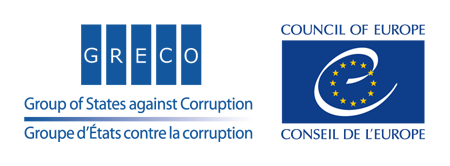 I.	INTRODUCTIONII.	ANALYSISIII.	CONCLUSIONS